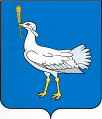  РОССИЙСКАЯ ФЕДЕРАЦИЯ                                                     	МУНИЦИПАЛЬНЫЙ  РАЙОН				     БОЛЬШЕГЛУШИЦКИЙ	    САМАРСКОЙ  ОБЛАСТИ        АДМИНИСТРАЦИЯ    СЕЛЬСКОГО  ПОСЕЛЕНИЯ               МОКША    ПОСТАНОВЛЕНИЕ  от 30 января 2023 года  № 12Об утверждении Административного регламента предоставления муниципальной услуги «Предоставление разрешения на отклонение от предельных параметров разрешенного строительства, реконструкции объекта капитального строительства» В соответствии с  Федеральным законом от 27.07.2010 № 210-ФЗ «Об организации предоставления государственных и муниципальных услуг»,  постановлением администрации сельского поселения Мокша муниципального района Большеглушицкий Самарской области от 07.12.2022 г. № 77 «Об утверждении Порядка разработки и утверждения административных регламентов предоставления муниципальных услуг администрацией сельского поселения Мокша муниципального района Большеглушицкий Самарской области», руководствуясь Уставом сельского поселения Мокша муниципального района Большеглушицкий Самарской области, администрация сельского поселения Мокша муниципального района Большеглушицкий Самарской области,ПОСТАНОВЛЯЕТ:1. Утвердить прилагаемый Административный регламент по предоставления муниципальной услуги «Предоставление разрешения на отклонение от предельных параметров разрешенного строительства, реконструкции объекта капитального строительства». 2. Со дня вступления в силу настоящего Постановления признать утратившими силу: - Постановление администрации сельского поселения Мокша муниципального района Большеглушицкий Самарской области от 01.08.2018 г. № 78 «Об утверждении Административного регламента предоставления администрацией сельского поселения Мокша муниципального района Большеглушицкий Самарской области  муниципальной услуги «Предоставление разрешения на отклонение от предельных параметров разрешенного использования строительства, реконструкции объектов капитального строительства»,  (Вести сельского поселения Мокша, 2018, 03 августа № 38(248);- Постановление администрации сельского поселения Мокша муниципального района Большеглушицкий Самарской области от 30.12.2019 г. № 146 «О внесении изменений в Административный регламент предоставления администрацией сельского поселения Мокша муниципального района Большеглушицкий Самарской области муниципальной услуги «Предоставление разрешения на отклонение от предельных параметров разрешенного строительства, реконструкции объектов капитального строительства», утвержденный постановлением администрации сельского поселения Мокша муниципального района Большеглушицкий Самарской области от 01.08.2018 г. № 78», (Вести сельского поселения Мокша, 2019, 31 декабря № 64(340);- Постановление админстрации сельского поселения Мокша муниципального района Большеглушицкий Самарской области от 20.03.2020 г. № 23 «О внесении дополнений в Административный регламент предоставления администрацией сельского поселения Мокша муниципального района Большеглушицкий Самарской области муниципальной услуги «Предоставление разрешения на отклонение от предельных параметров разрешенного строительства, реконструкции объектов капитального строительства», утвержденный постановлением администрации сельского поселения Мокша муниципального района Большеглушицкий Самарской области от 01.08.2018 г. № 78»,  (Вести сельского поселения Мокша, 2020, 23марта № 13(353);- Постановление администрации сельского поселения Мокша муниципального района Большеглушицкий Самарской области от 11.01.2021 г. № 3 «О внесении изменений и дополнений в Административный регламент предоставления администрацией сельского поселения Мокша муниципального района Большеглушицкий Самарской области муниципальной услуги «Предоставление разрешения на отклонение от предельных параметров разрешенного строительства, реконструкции объектов капитального строительства», утвержденный постановлением администрации сельского поселения Мокша муниципального района Большеглушицкий Самарской области от 01.08.2018 г. № 78», (Вести сельского поселения Мокша, 2021, 13 января № 2 (403);- Постановление администрации сельского поселения Мокша муниципального района Большеглушицкий Самарской области от 27.04.2021 г. № 43 «О внесении изменений и дополнений в Административный регламент предоставления администрацией сельского поселения Мокша муниципального района Большеглушицкий Самарской области муниципальной услуги «Предоставление разрешения на отклонение от предельных параметров разрешенного строительства, реконструкции объектов капитального строительства», утвержденный постановлением администрации сельского поселения Мокша муниципального района Большеглушицкий Самарской области от 01.08.2018 г. № 78», (Вести сельского поселения Мокша, 2021,  29 апреля № 18 (419);3. Настоящее Постановление вступает в силу после его официального опубликования.4. Настоящее Постановление опубликовать в газете «Вести сельского поселения Мокша» и  разместить  на официальном сайте администрации сельского поселения Мокша  муниципального района Большеглушицкий Самарской области в сети Интернет.5. Контроль за исполнением настоящего Постановления оставляю за собой.Глава сельского поселения Мокша  муниципального района БольшеглушицкийСамарской области                                                                                О.А. ДевяткинПРИЛОЖЕНИЕк  Постановлению  администрациисельского поселения Мокша                                                                                   муниципального района Большеглушицкий           Самарской области «Об утверждении административного регламента                     предоставления муниципальной услуги «Предоставление разрешения на отклонение оот предельных параметров разрешенного строительства, реконструкции объекта капитального строительства»              от 11 января  2023 г. № 12Административный регламент предоставления муниципальной услуги«Предоставление разрешения на отклонение от предельных параметров разрешенного строительства, реконструкции объекта капитального строительства»I. Общие положенияНастоящий административный регламент предоставления муниципальной услуги «Предоставление  разрешения на отклонение от предельных параметров разрешенного строительства, реконструкции объекта  капитального строительства» (далее – Административный регламент) устанавливает стандарт и порядок предоставления муниципальной услуги по предоставлению разрешения на отклонение от предельных параметров разрешенного строительства, реконструкции объекта капитального строительства (далее – муниципальная услуга).                                    КРУГ ЗАЯВИТЕЛЕЙПолучатели муниципальной услуги: физические лица,  индивидуальные предприниматели, юридические лица (далее - заявитель).Интересы заявителей могут представлять лица, уполномоченные заявителем в установленном порядке, и законные представители физических лиц (далее – представитель заявителя).Требования к порядку информирования о предоставлении муниципальной услугиИнформирование о предоставлении муниципальной услуги:информация о порядке предоставления муниципальной услуги размещается:на информационных стендах, расположенных в помещениях администрации сельского поселения Мокша муниципального района Большеглушицкий Самарской области (далее	– Уполномоченный орган), многофункциональных центров предоставления государственных и муниципальных услуг.на официальном сайте Уполномоченного органа в информационно- телекоммуникационной сети «Интернет» (moksha.admbg.org).на Портале государственных и муниципальных услуг (https://gosuslugi.samregion.ru/) (далее – Региональный портал);на Едином портале государственных и муниципальных услуг (функций)(https:// www.gosuslugi.ru/) (далее – Единый портал);в государственной информационной системе «Реестр государственных и муниципальных услуг» (http://frgu.ru) (далее – Региональный реестр).непосредственно при личном приеме заявителя в Уполномоченном органе или многофункциональном центре предоставления государственных и муниципальных услуг (далее– многофункционального центра, МФЦ);по телефону Уполномоченного органа или  многофункционального центра;письменно, в том числе посредством электронной почты, факсимильной связи.Консультирование по вопросам предоставления муниципальной услуги осуществляется:в многофункциональных центрах при устном обращении - лично или по телефону;в Уполномоченном органе при устном обращении - лично или по телефону; при письменном (в том числе в форме электронного документа) обращении	– на бумажном носителе по почте, в электронной форме по электронной почте.Информация о порядке и сроках предоставления муниципальной услуги предоставляется заявителю бесплатно.Размещение информации о порядке предоставления муниципальной услуги на информационных стендах в помещении МФЦ осуществляется в соответствии с соглашением, заключенным между МФЦ и Уполномоченным органом с учетом требований к информированию, установленных Административным регламентом.Информация, размещаемая на информационных стендах и на официальном сайте Уполномоченного органа, включает сведения о муниципальной услуге, содержащиеся в пунктах 2.1, 2.3, 2.4, 2.5, 2.6, 2.8, 2.9, 2.10, 2.11, 5.1 Административного регламента, информацию о месте нахождения, справочных телефонах, времени работы Уполномоченного органа о графике приема заявлений на предоставление муниципальной услуги.В залах ожидания Уполномоченного органа размещаются нормативные правовые акты, регулирующие порядок предоставления муниципальной услуги, в том числе Административный регламент, которые по требованию заявителя предоставляются ему для ознакомления.Информация о ходе рассмотрения заявления о предоставлении государственной	(муниципальной) услуги и о результатах предоставления муниципальной услуги может быть получена заявителем (его представителем) в личном кабинете на Едином портале или Региональном портале, а	также в соответствующем структурном подразделении Уполномоченного органа при обращении заявителя лично, по телефону посредством электронной почты.Стандарт предоставления муниципальной услуги      2.1. Наименование муниципальной услуги – «Предоставление разрешения на отклонение от предельных параметров разрешенного строительства, реконструкции объекта капитального строительства».        2.2. Наименование органа предоставляющего государственную или муниципальную услугу.Муниципальная услуга предоставляется Уполномоченным органом -Администрацией сельского поселения Мокша муниципального района Большеглушицкий Самарской области.       2.3. Правовые основания предоставления муниципальной услугиПеречень нормативных правовых актов, регулирующих предоставление муниципальной услуги (с указанием их реквизитов и источников официального опубликования), размещается в федеральной государственной информационной системе «Федеральный реестр государственных и муниципальных услуг (функций) и на Едином портале. 2.4. Результат предоставления муниципальной услугиРезультатами предоставления муниципальной услуги являются:       1) решение о предоставлении разрешения на отклонение от предельных параметров разрешенного строительства, реконструкции объекта капитального строительства (по форме, согласно приложению №	2 к настоящему Административному регламенту);       2) решение об отказе в предоставлении муниципальной услуги (по форме, согласно приложению № 3 к настоящему Административному регламенту).2.5. Срок предоставления муниципальной услугиСрок предоставления муниципальной услуги не может превышать 47 рабочих дней рабочих дней со дня регистрации заявления и документов, необходимых для предоставления муниципальной услуги.Уполномоченный орган в течение 47 рабочих дней со дня регистрации заявления и документов, необходимых для предоставления муниципальной услуги в Уполномоченном органе, направляет заявителю способом указанном в заявлении один из результатов, указанных в пункте 2.4 Административного регламента.Срок выдачи разрешения на отклонение от предельных параметров разрешенного строительства, реконструкции объекта капитального строительства не может превышать 47 рабочих дней.Приостановление срока предоставления муниципальной услуги не предусмотрено.Выдача документа, являющегося результатом предоставления муниципальной услуги, в Уполномоченном органе, МФЦ осуществляется в день обращения заявителя за результатом предоставления муниципальной услуги.Направление документа, являющегося результатом предоставления муниципальной услуги в форме электронного документа, осуществляется в день оформления и регистрации результата предоставления муниципальной услуги.2.6.Исчерпывающий перечень документов, необходимых в соответствии с законодательными или иными нормативными правовыми актами для предоставления муниципальной услуги, подлежащих представлению заявителем, способы их получения заявителемДля получения муниципальной услуги заявитель представляет следующие документы:документ, удостоверяющий личность;документ, удостоверяющий полномочия представителя заявителя, в случае обращения за предоставлением муниципальной услуги представителя заявителя (за исключением законных представителей физических лиц);заявление:в форме документа на бумажном носителе по форме, согласно приложению № 1 к настоящему Административному регламенту;в электронной форме	(заполняется посредством внесения соответствующих сведений в интерактивную форму заявления).Заявление о предоставлении государственной	(муниципальной) услуги может быть направлено в форме электронного документа, подписанного электронной подписью в соответствии с требованиями Федерального законаот 6 апреля 2011 г. № 63-ФЗ «Об электронной подписи» (далее – Федеральный закон № 63-ФЗ).В случае направления заявления посредством Единого портала сведения из документа, удостоверяющего личность заявителя, представителя заявителя формируются при подтверждении учетной записи в Единой системе идентификации и аутентификации из состава соответствующих данных указанной учетной записи и могут быть проверены путем направления запроса с использованием системы межведомственного электронного взаимодействия.К заявлению прилагаются:правоустанавливающие документы на объекты недвижимости, права на которые не зарегистрированы в Едином государственном реестре недвижимости;нотариально заверенное согласие всех правообладателей земельного участка и/или объекта капитального строительства, в отношении которых запрашивается разрешение на отклонение от предельных параметров разрешенного строительства, реконструкции объекта капитального строительства, либо документ, удостоверяющий полномочия заявителя как представителя всех правообладателей земельного участка и/или объекта капитального строительства при направлении заявления;Заявление и прилагаемые документы могут быть представлены(направлены) заявителем одним из следующих способов:1) лично или посредством почтового отправления в  Уполномоченный орган;через МФЦ;через Региональный или Единый портал.Запрещается требовать от заявителя:представления документов и информации или осуществления действий, представление или осуществление которых не предусмотрено нормативными правовыми актами, регулирующими отношения, возникающие в связи с предоставлением муниципальной услуги;представления документов и информации, в том числе подтверждающих внесение заявителем платы за предоставление государственных и муниципальных услуг, которые находятся в распоряжении органов, предоставляющих государственные услуги, органов, предоставляющих муниципальные услуги, иных государственных органов, органов местного самоуправления либо подведомственных государственным органам или органам местного самоуправления организаций, участвующих в предоставлении предусмотренных частью 1 статьи 1 Федерального закона  от 27 июля  «Об организации предоставления  государственных и муниципальных услуг (далее – Федеральный закон № 230 – ФЗ) государственных и муниципальных услуг, в соответствии с нормативными правовыми актами Российской Федерации, нормативными правовыми актами Самарской области,  муниципальными правовыми актами сельского поселения Мокша муниципального района Большеглушицкий Самарской области, за исключением документов, указанных в части 6 статьи	7 Федерального закона № 210-ФЗ3)осуществления действий, в том числе согласований, необходимых для получения муниципальной  услуги и связанных с обращением в иные государственные органы, органы местного самоуправления, организации, заисключением получения услуг и получения документов и информации, предоставляемых в результате предоставления таких услуг, включенных в перечни, указанные в части 1 статьи 9 Федерального закона № 210-ФЗ;       4)представления документов и информации, отсутствие и	(или) недостоверность которых не указывались при первоначальном отказе в приеме документов, необходимых для предоставления муниципальной услуги, либо в предоставлении муниципальной услуги, за исключением следующих случаев:а) изменение требований нормативных правовых актов, касающихся предоставления муниципальной услуги, после первоначальной подачи заявления о предоставлении муниципальной услуги;б) наличие ошибок в заявлении о предоставлении муниципальной услуги и документах, поданных заявителем после первоначального отказа в приеме документов, необходимых для предоставления муниципальной услуги, либо в предоставлении муниципальной услуги и не включенных в представленный ранее комплект документов;в) истечение срока действия документов или изменение информации после первоначального отказа в приеме документов, необходимых для предоставления муниципальной услуги, либо в предоставлении муниципальной услуги;г) выявление документально подтвержденного факта	(признаков) ошибочного или противоправного действия (бездействия) должностного лица Уполномоченного органа, муниципального служащего, работника многофункционального центра, работника организации, предусмотренной частью 1.1 статьи 16 Федерального закона № 210-ФЗ, при первоначальном отказе в приеме документов, необходимых для предоставления муниципальной услуги, либо в предоставлении муниципальной услуги, о чем в письменном виде за подписью руководителя органа, предоставляющего государственную услугу, или органа, предоставляющего муниципальную услугу, руководителя многофункционального центра при первоначальном отказе в приеме документов, необходимых для предоставления муниципальной услуги, либо руководителя организации, предусмотренной частью 1.1 статьи 16 Федерального закона № 210-ФЗ, уведомляется заявитель, а также приносятся извинения за доставленные неудобства;5) предоставления на бумажном носителе документов и информации, электронные образы которых ранее были заверены в соответствии с пунктом 7.2 части 1 статьи 16 Федерального закона № 210-ФЗ, за исключением случаев, если нанесение отметок на такие документы либо их изъятие является необходимым условием предоставления муниципальной услуги,  и иных случаев, установленных федеральными закономи.Исчерпывающий перечень документов, необходимых в соответствии с нормативными правовыми актами для предоставления муниципальной услуги, которые находятся в распоряжении государственных органов, органов местного самоуправления и подведомственных государственным органам или органам местного самоуправления организаций и которые заявитель вправе представить по собственной инициативеПолучаются в рамках межведомственного взаимодействия:выписка из ЕГРН на земельный участок для определения правообладателя из Федеральной службы государственной регистрации, кадастра и картографии;выписка из ЕГРН на объект капитального строительства из Федеральной службы государственной регистрации, кадастра и картографии;в случае обращения юридического лица запрашивается выписка из Единого государственного реестра юридических лиц из Федеральной налоговой службы;в случае обращения индивидуального предпринимателя запрашивается выписка из Единого государственного реестра индивидуальных предпринимателей из Федеральной налоговой службы;Заявитель вправе предоставить документы (сведения), указанные в пункте 2.7.1. Административного регламента в форме электронных документов, заверенных усиленной квалифицированной подписью лиц, уполномоченных на создание и подписание таких документов, при подаче заявления.Непредставление	(несвоевременное представление) указанными органами государственной власти, структурными подразделениями органа государственной власти субъекта Самарской области или органа местного самоуправления документов и сведений не может являться основанием для отказа в предоставлении муниципальной услуги.Непредставление заявителем документов, содержащих сведения, которые находятся в распоряжении государственных органов, органов местного самоуправления и подведомственных государственным органам или органам местного самоуправления организаций, не является основанием для отказа заявителю в предоставлении муниципальной услуги.Исчерпывающий перечень оснований для отказа в приеме документов, необходимых для предоставления муниципальной услуги2.8.1. Основаниями для отказа в приеме документов, необходимых для предоставления муниципальной услуги, являются:представленные документы или сведения утратили силу на момент обращения за муниципальной услугой (сведения документа, удостоверяющий личность; документ, удостоверяющий полномочия представителя Заявителя, в случае обращения за предоставлением  муниципальной услуги указанным лицом);представление неполного комплекта документов, указанных в пункте2.6 Административного регламента, подлежащих обязательному представлению заявителем;представленные документы, содержат недостоверные и	(или) противоречивые сведения, подчистки, исправления, повреждения, не позволяющие однозначно истолковать их содержание, а также не заверенные в порядке, установленном законодательством Российской Федерации;подача заявления (запроса) от имени заявителя не уполномоченным на то лицом;заявление о предоставлении услуги подано в орган государственной власти, орган местного самоуправления или организацию, в полномочия которых не входит предоставление услуги;неполное, некорректное заполнение полей в форме заявления, в том числе в интерактивной форме заявления на Региональном портале, Едином портале;электронные документы не соответствуют требованиям к форматам их предоставления и (или) не читаются;        8) несоблюдение установленных статьей 11 Федерального закона № 63- ФЗ условий признания действительности, усиленной квалифицированной электронной подписи».      2.8.2. Решение об отказе в приеме документов оформляется по форме, согласно приложению № 4 к настоящему Административному регламенту.Исчерпывающий перечень оснований для приостановления или отказа в предоставлении муниципальной услугиОснования для приостановления предоставления муниципальной услуги отсутствуют.Основания для отказа в предоставлении муниципальной услуги:несоответствие испрашиваемого отклонения от предельных параметров разрешенного строительства, реконструкции объекта капитального строительства санитарно-гигиеническим и противопожарным нормам, а также требованиям технических регламентов;сведения, указанные в заявлении, не подтверждены сведениями, полученными в рамках межведомственного взаимодействия;наличие рекомендаций Комиссии по подготовке проекта правил землепользования и застройки (далее – Комиссия) об отказе в предоставлении разрешения на отклонение от предельных параметров, подготовленных с учетом отрицательного заключения о результатах общественных обсуждений или публичных слушаний по вопросу предоставления разрешения на отклонение от предельных параметров;отсутствие у Заявителя прав на земельный участок либо на объект капитального строительства, расположенный в пределах границ территориальной зоны, обозначенной на карте градостроительного зонирования, утвержденной правилами землепользования и застройки сельского поселения Мокша муниципального района Большеглушицкий Самарской области;несоответствие вида разрешенного использования земельного участка либо объекта капитального строительства градостроительному регламенту, установленному правилами землепользования и застройки сельского поселения Мокша муниципального района Большеглушицкий Самарской области;земельный участок или объект капитального строительства не соответствует режиму использования земель и градостроительному регламенту, установленному в границах зон охраны объектов культурного наследия, и утвержденных проектом зон охраны объектов культурного наследия федерального, регионального или местного значения;запрашиваемое Заявителем разрешение на отклонение от предельных параметров не соответствует утвержденной в установленном порядке документации по планировке территории.запрашиваемое отклонение не соответствует ограничениям использования объектов недвижимости, установленным на приаэродромной территории (при наличии приаэродромные территории);запрашиваемое разрешение на отклонение от предельных параметров разрешенного строительства, реконструкции объекта капитального строительства, в отношении которого поступило уведомление о выявлении самовольной постройки от исполнительного органа государственной власти, должностного лица, государственного учреждения или органа местного самоуправления;запрошено разрешение на отклонение от предельных параметров разрешенного строительства, реконструкции объектов капитального строительства в части предельного количества этажей, предельной высоты зданий, строений, сооружений и требований к архитектурным решениям объектов капитального строительства в границах территорий исторических поселений федерального или регионального значения;поступление от органов государственной власти, должностного лица, государственного учреждения или органа местного самоуправления уведомления о выявлении самовольной постройки в отношении земельного участка, на котором расположена такая постройка, или в отношении объекта капитального строительства, являющегося такой постройкой.Размер платы, взимаемой  с заявителя  при предоставлении муниципальной услуги, и способы  ее взимания в случаях, предусмотренных федеральными законами, принимаемыми в соответствии с ними иными  нормативными правовыми актами Российской Федерации, нормативными правовыми актами Самарской области, муниципальными правовыми актами Самарской области, муниципальными актами сельского поселения Мокша муниципального района Большеглушицкий Самарской области Муниципальная услуга предоставляется заявителям бесплатно.2.11.Максимальный срок ожидания в очереди при подаче запроса о предоставлении муниципальной услуги, при получении результата предоставления таких услугВремя ожидания при подаче заявления на получение муниципальной услуги - не более 15 минут.При получении результата предоставления муниципальной услуги максимальный срок ожидания в очереди не должен превышать 15 минут.2.12.Срок регистрации запроса заявителя о предоставлении муниципальной услуги       2.12.1.При личном обращении заявителя в Уполномоченный орган с заявлением о предоставлении муниципальной услуги регистрация указанного заявления осуществляется в день обращения заявителя.             2.12.2. При личном обращении в МФЦ в день подачи заявления заявителю выдается расписка из автоматизированной информационная система многофункциональных центров предоставления государственных и муниципальных услуг	(далее	– АИС МФЦ) с регистрационным номером, подтверждающим, что заявление отправлено и датой подачи электронного заявления.             2.12.3.При направлении заявления посредством Единого портала или Регионального портала заявитель в день подачи заявления получает в личном кабинете Единого портала или Регионального портала и по электронной почте уведомление, подтверждающее, что заявление отправлено, в котором указываются регистрационный номер и дата подачи заявления.           2.13.Требования к помещениям, в которых предоставляются муниципальная услуга, к залу ожидания, местам длязаполнения запросов о предоставлении государственной или муниципальной услуги, информационным стендам с образцами ихзаполнения и перечнем документов, необходимых для предоставления каждой муниципальной услуги, в том числе к обеспечениюдоступности для инвалидов указанных объектов в соответствии с законодательством Российской Федерации о социальной защите инвалидовПредоставление муниципальной услуги осуществляется в зданиях и помещениях, оборудованных противопожарной системой и системой пожаротушения.Места приема заявителей оборудуются необходимой мебелью для оформления документов, информационными стендами.Обеспечивается беспрепятственный доступ инвалидов к месту предоставления муниципальной услуги.Визуальная, текстовая	и мультимедийная информация о порядке предоставления муниципальной услуги размещается в удобных для заявителей местах, в том числе с учетом ограниченных возможностей инвалидов.В соответствии с законодательством Российской Федерации о социальной защите инвалидов в целях беспрепятственного доступа к месту предоставления муниципальной услуги обеспечивается:сопровождение инвалидов, имеющих стойкие расстройства функции зрения и самостоятельного передвижения, и оказание им помощи;возможность посадки в транспортное средство и высадки из него, в том числе с использованием кресла-коляски;надлежащее размещение оборудования и носителей информации, необходимых для обеспечения беспрепятственного доступа инвалидов к  муниципальной услуги  с учетом ограничений их жизнедеятельности;дублирование необходимой для инвалидов звуковой и зрительной информации, а также надписей, знаков и иной текстовой и графической информации знаками, выполненными рельефно-точечным шрифтом Брайля;допуск сурдопереводчика и тифлосурдопереводчика;допуск собаки-проводника при наличии документа, подтверждающего ее специальное обучение и выдаваемого по форме и в порядке, которые установлены приказом Министерства труда и социальной защиты Российской Федерации от 22.06.2015 №386н «Об утверждении формы документа, подтверждающего специальное обучение собаки-проводника, и порядка его выдачи».Требования в части обеспечения доступности для инвалидов объектов, в которых осуществляется предоставление государственной	(муниципальной) услуги, и средств, используемых при предоставлении муниципальной услуги, которые указаны в подпунктах 1 – 4 настоящего пункта, применяются к объектам и средствам, введенным в эксплуатацию или прошедшим модернизацию, реконструкцию после 1 июля 2016 года.2.14. Показатели доступности и качества муниципальнойуслугиПоказателями доступности предоставления муниципальной услуги являются:расположенность помещения, в котором ведется прием, выдача документов в зоне доступности общественного транспорта;наличие необходимого количества специалистов, а также помещений, в которых осуществляется прием документов от заявителей;наличие исчерпывающей информации о способах, порядке и сроках предоставления муниципальной услуги на информационных стендах, официальном сайте  Уполномоченного органа на Едином портале, Региональном портале;оказание помощи инвалидам в преодолении барьеров, мешающих получению ими муниципальной услуги  наравне с другими лицами.Показателями качества предоставления муниципальной услуги являются:соблюдение сроков приема и рассмотрения документов;соблюдение срока получения результата муниципальной услуги;отсутствие обоснованных жалоб на нарушения Административного регламента, совершенные работниками Уполномоченного органа;количество взаимодействий заявителя с должностными лицами (без учета консультаций).Заявитель вправе оценить качество предоставления муниципальной услуги с помощью устройств подвижной радиотелефонной связи, с использованием Единого портала, Регионального портала, терминальных устройств.Информация о ходе предоставления муниципальной услуги может быть получена заявителем лично при обращении в Уполномоченный орган, в личном кабинете на Едином портале, на Региональном портале, в МФЦ.Предоставление муниципальной услуги осуществляется в любом МФЦ по выбору заявителя независимо от места его жительства или места фактического проживания (пребывания) по экстерриториальному принципу.2.15.Иные требования, в том числе учитывающие особенности предоставления муниципальной услуги  в многофункциональном центреи особенности предоставления муниципальной услуги в электронной формеПри предоставлении	муниципальной услуги в электронной форме заявитель вправе:а) получить информацию о порядке и	сроках предоставления муниципальной услуги, размещенную на Едином портале и на Региональном портале;б) подать заявление о предоставлении муниципальной услуги и иные документы, необходимые для предоставления муниципальной услуги;в) получить сведения о ходе выполнения заявлений о предоставлении муниципальной услуги, поданных в электронной форме;г) осуществить оценку качества	предоставления муниципальной услуги посредством Регионального портала;д) получить результат предоставления муниципальной услуги в форме электронного документа;е) подать жалобу на решение и действие (бездействие) структурного подразделения Уполномоченного органа, а также его должностных лиц, муниципальных	служащих	посредством Регионального	портала, портала федеральной государственной информационной системы, обеспечивающей процесс досудебного	(внесудебного) обжалования решений и действий (бездействия), совершенных при предоставлении муниципальных услуг органами, предоставляющими муниципальные услуги, их должностными лицами, муниципальными служащими.Формирование заявления осуществляется посредством заполнения интерактивной формы заявления на Едином портале, Региональном портале без необходимости дополнительной подачи заявления в иной форме.При наличии технической возможности может осуществляться предварительная запись заявителей на прием посредством Регионального портала.III.Состав, последовательность и сроки выполнения административных процедур, требования к порядку их выполнения, в том числе особенности выполнения административных процедур в электронной форме, а также особенности выполнения административных процедур в многофункциональных центрахОписание последовательности действий при предоставлении муниципальной услуги3.1. Предоставление муниципальной услуги включает в себя следующие процедуры:проверка документов и регистрация заявления;получение сведений посредством Федеральной государственной информационной системы «Единая система межведомственного электронного взаимодействия»;рассмотрение документов и сведений;организация и проведение публичных слушаний или общественных обсуждений;подготовка рекомендаций Комиссии по подготовке проекта правил землепользования и застройки о предоставлении разрешения отклонение от предельных параметров разрешенного строительства, реконструкции объекта капитального строительства;принятие решения о предоставлении муниципальной услуги;выдача	(направление) заявителю результата; муниципальной услуги.Описание административных процедур представлено в Приложении № 5 к настоящему Административному регламенту.Формы контроля за исполнением Административного регламента          4.1.Текущий контроль соблюдения и исполнения положений настоящего Административного регламента и иных нормативных правовых актов, устанавливающих требования к предоставлению муниципальной услуги, осуществляет глава сельского поселения Мокша муниципального района Большеглушицкий Самарской области.Контроль за деятельностью Уполномоченного органа по предоставлению муниципальной услуги осуществляется  уполномоченными должностными лицами на основании соответствующих правовых актов.Контроль за исполнением настоящего Административного регламента сотрудниками МФЦ осуществляется руководителем МФЦ.Порядок и периодичность осуществления плановых и внеплановых проверок полноты и качества предоставления муниципальной услуги, в том числе порядок и формы контроля за полнотой и качеством предоставления муниципальной услуги.Контроль полноты и качества предоставления муниципальной услуги осуществляется путем проведения плановых и внеплановых проверок.Плановые проверки проводятся в соответствии с планом работы Уполномоченного органа, но не реже раз в квартал.Внеплановые проверки проводятся в случае поступления в Уполномоченный орган обращений физических и юридических лиц с жалобами на нарушения их прав и законных интересов.Внеплановые проверки проводятся в форме документарной проверки и (или) выездной проверки в порядке, установленном законодательством.Внеплановые проверки могут проводиться на основании конкретного обращения заявителя о фактах нарушения его прав на получение муниципальной услуги.Результаты плановых и внеплановых проверок оформляются в виде акта, в котором отмечаются выявленные недостатки и предложения по их устранению.        4.3.Ответственность должностных лиц Уполномоченного органа,  за решения и действия (бездействие), принимаемые (осуществляемые) ими в ходе предоставления муниципальной услуги4.3.1. Должностные лица, ответственные за предоставление муниципальной услуги, несут персональную ответственность за соблюдение порядка и сроков предоставления муниципальной услуги.МФЦ и его работники несут ответственность, установленную законодательством Российской Федерации:за полноту передаваемых в Уполномоченный орган заявлений, иных документов, принятых от заявителя в МФЦ;за своевременную передачу в Уполномоченный орган заявлений, иных документов, принятых от заявителя, а также за своевременную выдачу заявителю документов, переданных в этих целях МФЦ  Уполномоченным органом;за соблюдение прав субъектов персональных данных, за соблюдение законодательства Российской Федерации, устанавливающего особенности обращения с информацией, доступ к которой ограничен федеральным законом.Жалоба на нарушение порядка предоставления муниципальной услуги МФЦ рассматривается органом государственной власти субъекта Российской Федерации или орган местного самоуправления, являющимся учредителем многофункционального центра.  При этом срок рассмотрения жалобы исчисляется со дня регистрации жалобы в органе государственной власти субъекта Российской Федерации или органе местного самоуправления, являющимся учредителем многофункционального центра.Положения, характеризующие требования к порядку и формам контроля за предоставлением муниципальной услуги, в том числе со стороны граждан, их объединений и организаций.Контроль за предоставлением муниципальной услуги со стороны граждан, их объединений и организаций, осуществляется посредством открытости деятельности Уполномоченного органа при предоставлении муниципальной услуги, получения полной, актуальной и достоверной информации о порядке предоставления муниципальной услуги и возможности досудебного рассмотрения обращений (жалоб) в процессе предоставления муниципальной услуги.V.Досудебный (внесудебный) порядок обжалования решений и действий(бездействия) органа, предоставляющего муниципальную услугу, многофункционального центра предоставления государственных и муниципальных услуг, организаций, указанных в части1.1 статьи 16 Федерального закона №210-ФЗ, а также их должностных лиц, муниципальных служащих, работников     5.1.Получатели муниципальной услуги имеют право на обжалование в досудебном порядке действий	(бездействия) сотрудников Уполномоченного органа, участвующих в предоставлении муниципальной услуги, руководителю такого органа.Заявитель может обратиться с жалобой, в том числе в следующих случаях:нарушение срока регистрации запроса заявителя о предоставлении муниципальной услуги;нарушение срока предоставления	муниципальной услуги;требование у заявителя документов или информации либо осуществления действий, представление или осуществление которых не предусмотрено нормативными правовыми актами Российской Федерации, Самарской области, муниципальными	правовыми актами  сельского поселения Мокша муниципального района Большеглушицкий Самарской области для предоставления муниципальной услуги;отказ в приеме документов, предоставление которых предусмотрено нормативными правовыми актами Российской Федерации, Самарской области, муниципальными правовыми актами сельского поселения Мокша муниципального района Большеглушицкий Самарской области для предоставления муниципальной услуги, для предоставления муниципальной услуги, у заявителя;отказ в предоставлении муниципальной услуги, если основания отказа не предусмотрены федеральными законами и принятыми в соответствии с ними иными нормативными правовыми актами Российской Федерации, законами и иными нормативными правовыми актами Самарской области, муниципальными правовыми актами сельского поселения Мокша муниципального района Большеглушицкий Самарской области;затребование от заявителя при предоставлении муниципальной услуги платы, не предусмотренной нормативными правовыми актами Российской Федерации, Самарской области, муниципальными правовыми актами сельского поселения Мокша муниципального района Большеглушицкий Самарской области;отказ Уполномоченного органа, должностного лица в исправлении допущенных опечаток и ошибок в выданных в результате предоставления муниципальной услуги документах либо нарушение установленного срока таких исправлений;нарушение срока или порядка выдачи документов по результатам предоставления муниципальной услуги;приостановление предоставления муниципальной услуги, если основания приостановления не предусмотрены федеральными законами и принятыми в соответствии с ними иными нормативными правовыми актами Российской Федерации, законами и иными нормативными правовыми актами Самарской области, муниципальными правовыми актами сельского поселения Мокша муниципального района Большеглушицкий Самарской области;требование у заявителя при предоставлении муниципальной услуги документов или информации, отсутствие и	(или) недостоверность которых не указывались при первоначальном отказе в приеме документов, необходимых для предоставления муниципальной услуги, либо в предоставлении муниципальной услуги, за исключением случаев, предусмотренных пунктом	4 части	1 статьи	7 Федерального закона № 210-ФЗ.   5.2.Жалоба подается в письменной форме на бумажном носителе, в электронной форме в Уполномоченный орган,  многофункциональный центр либо в соответствующий орган государственной власти, являющийся учредителем многофункционального центра (далее - учредитель многофункционального центра). Жалобы на решения и действия (бездействие)  Уполномоченного органа, подаются в вышестоящий орган (при его наличии) либо в случае его отсутствия рассматриваются непосредственно руководителем Уполномоченного  органа.Жалобы на решения и действия	(бездействие) работника многофункционального центра подаются руководителю этого многофункционального центра. Жалобы на решения и действия (бездействие) многофункционального центра подаются учредителю многофункционального центра. Жалобы на решения и действия (бездействие) работников организаций, предусмотренных частью 1.1 статьи 16 Федерального закона № 210-ФЗ, подаются руководителям этих организаций.Жалоба может быть направлена по почте, через МФЦ, с использованием информационно-телекоммуникационной сети «Интернет», официального сайта Уполномоченного органа, Регионального портала, Единого портала, информационной системы досудебного обжалования, а также может быть принята при личном приеме заявителя.5.3.Жалоба должна содержать следующую информацию:наименование Уполномоченного органа, должностного лица Уполномоченного  органа, многофункционального центра, его руководителя и (или) работника, организаций, предусмотренных частью 1.1 статьи 16 Федерального закона № 210-ФЗ, их руководителей и (или) работников, решения и действия (бездействие) которых обжалуются;фамилию, имя, отчество (последнее - при наличии), сведения о месте жительства заявителя - физического лица либо наименование, сведения о месте нахождения заявителя - юридического лица, а также номер (номера) контактного телефона, адрес (адреса) электронной почты (при наличии) и почтовый адрес, по которым должен быть направлен ответ заявителю;сведения об обжалуемых решениях и действиях (бездействии) Уполномоченного органа, должностного лица Уполномоченного  органа, либо муниципального служащего, многофункционального центра, работника многофункционального центра, организаций, предусмотренных частью 1.1 статьи 16 Федерального закона № 210-ФЗ, их работников;доводы, на основании которых заявитель не согласен с решением и действием (бездействием) Уполномоченного органа, должностного лица Уполномоченного органа, многофункционального центра, работникамногофункционального центра, организаций, предусмотренных частью 1.1 статьи 16 Федерального закона № 210-ФЗ, их работников.          5.4.Поступившая жалоба подлежит регистрации в срок не позднее одного рабочего дня.         5.5.Жалоба, поступившая в Уполномоченный орган, многофункциональный центр, учредителю многофункционального центра, в организации, предусмотренные частью 1.1 статьи 16 Федерального закона №210-ФЗ,либо вышестоящий орган(при его наличии), подлежит рассмотрению в течение пятнадцати рабочих дней со дня ее регистрации, а в случае обжалования отказа Уполномоченного органа, многофункционального центра, организаций, предусмотренных частью 1.1 статьи 16 Федерального закона № 210-ФЗ, в приеме документов у заявителя либо в исправлении допущенных опечаток и ошибок или в случае обжалования нарушения установленного срока таких исправлений - в течение пяти рабочих  дней со дня его регистрации.          5.6.К жалобе могут быть приложены копии документов, подтверждающих изложенные в жалобе обстоятельства. В таком случае в жалобе приводится перечень прилагаемых к ней документов.5.7.По результатам рассмотрения жалобы принимается одно из следующих решений:жалоба удовлетворяется, в том числе в форме отмены принятого решения, исправления допущенных опечаток и ошибок в выданных в результате предоставления муниципальной услуги документах, возврата заявителю денежных средств, взимание которых не предусмотрено нормативными правовыми актами Российской Федерации, нормативными правовыми актами Самарской области, муниципальными правовыми актами  сельского поселения Мокша муниципального района Большеглушицкий Самарской области;в удовлетворении жалобы отказывается.Мотивированный ответ о результатах рассмотрения жалобы направляется заявителю в срок не позднее дня, следующего за днем принятия решения.Приложение № 1к Административному регламенту предоставления муниципальной услуги «Предоставление разрешения на отклонение от                                                                           предельных параметров  разрешенного строительства,                                                                          реконструкции объекта                                                                                            капитального строительства»(наименование органа местного самоуправлениямуниципального образования)от		 (для заявителя юридического лица  -	полное наименование, организационно-правовая форма, сведения о государственной регистрации, место нахождения, контактная информация: телефон, эл. почта;для заявителя физического лица - фамилия, имя, отчество, паспортные данные, регистрация по месту жительства, адрес фактического проживания телефон)Заявлениео предоставлении разрешения на отклонение от предельных параметров разрешенного строительства, реконструкции объекта капитального строительстваПрошу предоставить разрешение на отклонение от предельных параметров разрешенного строительства, реконструкции объекта капитального строительстваСведения о земельном участке: адрес, кадастровый номер, площадь, вид разрешенного использования, реквизитыградостроительного плана земельного участка (при наличии). Сведения об объекте капитального строительства: кадастровый номер, площадь, этажность, назначение.Параметры планируемых к размещению объектов капитального строительстваОбоснование запрашиваемого отклонения от предельных параметров разрешенного строительства, реконструкции объекта капитального строительстваК заявлению прилагаются следующие документы:(указывается перечень прилагаемых документов)Результат предоставления муниципальной услуги, прошу предоставить:(указать способ получения результата предоставления муниципальной) услуги).(дата)	(подпись)	(ФИО)Приложение № 2к Административному регламенту предоставления муниципальной услуги «Предоставление разрешения на отклонение от                                                                           предельных параметров разрешенного                                                                        строительства, реконструкции объекта                                                                                           капитального строительства»(Бланк органа, осуществляющего предоставление муниципальной услугиО предоставлении разрешения на отклонение от предельных параметров разрешенного строительства, реконструкции объекта капитального строительстваот 	№ 	     В соответствии с Градостроительным кодексом Российской Федерации, Федеральным законом от 6 октября 2003 г. №131-ФЗ «Об общих принципах организации местного самоуправления в Российской Федерации», Правилами землепользования и застройки муниципального образования сельского поселения Мокша муниципального района Большеглушицкий Самарской области, утвержденными	 	, на основании по подготовке проектов правил землепользования и застройки (протокол от 		г. № 	), администрация сельского поселения Мокша муниципального района Большеглушицкий Самарской области постановляет:Предоставить разрешение на отклонение от предельных параметров разрешенного строительства, реконструкции объекта капитального строительства -« 	» в отношении земельного участка с кадастровым номером 		, расположенного по адресу:(указывается адрес) 	 .(указывается наименование предельного параметра и показатель предоставляемого  отклонения)                3.Настоящее решение постановление вступает в силу со дня  его подписания.Контроль за исполнением настоящего постановления возложить на _	Должностное лицо (ФИО)(подпись должностного лица органа, осуществляющегопредоставление муниципальной услугиПриложение № 3к Административному регламентупредоставления муниципальной услуги«Предоставление разрешения на отклонение от                                                                           предельных параметров разрешенного                                                                        строительства, реконструкции объекта                                                                                           капитального строительства»(Бланк органа, осуществляющего предоставление муниципальной услугиОб отказе в предоставлении разрешения на отклонение от предельных параметров разрешенного строительства, реконструкции объекта капитального строительстваот 	№ 	По результатам рассмотрения заявления о предоставлении разрешения на отклонение от предельных параметров разрешенного строительства, реконструкции объектов капитального строительства и представленных документов 	(Ф.И.О. физического лица, наименование юридического лица– заявителя,дата направления заявления)на основании 	принято решение об отказе в предоставлении разрешения на отклонение от предельных параметров разрешенного строительства, реконструкции объектов капитального строительства в связи с:(указывается основание отказа в предоставлении разрешения)Настоящее решение может быть обжаловано в досудебном порядке путем направления жалобы в орган, уполномоченный на предоставление муниципальной услуги (указать уполномоченный орган), а также в судебном порядке.Должностное лицо (ФИО)(подпись должностного лица органа, осуществляющегопредоставление муниципальной услуги)Приложение № 4к Административному регламенту предоставления муниципальной услуги «Предоставление разрешения на отклонение от                                                                           предельных параметров разрешенного                                                                        строительства, реконструкции объекта                                                                                           капитального строительства»(Бланк органа, осуществляющего предоставление муниципальной услуги(фамилия, имя, отчество, место жительства - для физических лиц; полное наименование, место нахождения, ИНН –для юридических лиц )УВЕДОМЛЕНИЕоб отказе в приеме документов, необходимых для предоставления муниципальной услугиот 	№ 	По результатам рассмотрения заявления о предоставлении разрешения на отклонение от предельных параметров разрешенного строительства, реконструкции объектов капитального строительства и представленных документов 	(Ф.И.О. физического лица, наименование юридического лица– заявителя,дата направления заявления)принято решение об отказе в приеме документов, необходимых для предоставления муниципальной услуги «Предоставлении разрешения на отклонение от предельных параметров разрешенного строительства, реконструкции объектов капитального строительства» в связис: 	(указываются основания отказа в приеме документов, необходимых для предоставлениямуниципальной услуги)Дополнительно информируем о возможности повторного обращения в орган, уполномоченный на предоставление муниципальной услуги с заявлением о предоставлении муниципальной услуги после устранения указанных нарушений.                                 Приложение № 5к Административному регламенту  предоставления муниципальной услуги«Предоставление разрешения на отклонение от                                                                           предельных параметров разрешенного                                                                        строительства, реконструкции объекта                                                                                           капитального строительства»Состав, последовательность и сроки выполнения административных процедур (действий) при предоставлении муниципальной услугиОснование  для начала  административной процедурыСодержание административных действийСодержание административных действийСрок выполнения административных действийСрок выполнения административных действийДолжностное лицо ответственное  за выполнение  административного действияДолжностное лицо ответственное  за выполнение  административного действияМесто выполнения административного действия, используемая  информационная системаМесто выполнения административного действия, используемая  информационная системаКритерии принятия решенияКритерии принятия решенияРезультат административного действия, способ фиксации122334455667 Проверка документов  и регистрация заявления Проверка документов  и регистрация заявления Проверка документов  и регистрация заявления Проверка документов  и регистрация заявления Проверка документов  и регистрация заявления Проверка документов  и регистрация заявления Проверка документов  и регистрация заявления Проверка документов  и регистрация заявления Проверка документов  и регистрация заявления Проверка документов  и регистрация заявления Проверка документов  и регистрация заявления Проверка документов  и регистрация заявленияПоступление  заявления и документов для предоставления муниципальной услуги в Уполномоченный органПрием и проверка комплектности документов на наличие /отсутствие оснований для отказа в приеме документов, предусмотренных  пунктом 2.8. Административного регламентаПрием и проверка комплектности документов на наличие /отсутствие оснований для отказа в приеме документов, предусмотренных  пунктом 2.8. Административного регламентадо 1 рабочего днядо 1 рабочего дняУполномоченного органа, ответственное за предоставление муниципальной услугиУполномоченного органа, ответственное за предоставление муниципальной услугиУполномоченный орган /ГИС/ПГСУполномоченный орган /ГИС/ПГСрегистрациярегистрациярегистрация заявления и документов в ГИС  (присвоение номера и датирование); назначение должностного лица, ответственного за предоставление муниципальной услуги, и передача ему документовПоступление  заявления и документов для предоставления муниципальной услуги в Уполномоченный органпринятие решения  об отказе в приеме документов, в случае выявления оснований для отказа в приеме документовпринятие решения  об отказе в приеме документов, в случае выявления оснований для отказа в приеме документоврегистрация  заявления, в случае отсутствия оснований для отказа в приеме документоврегистрация  заявления, в случае отсутствия оснований для отказа в приеме документовДолжностное лицо, уполномоченного органа, ответственного за регистрацию входящей корреспонденцииДолжностное лицо, уполномоченного органа, ответственного за регистрацию входящей корреспонденцииУполномоченный орган ГИСУполномоченный орган ГИСПолучение сведений посредством СМЭВПолучение сведений посредством СМЭВПолучение сведений посредством СМЭВПолучение сведений посредством СМЭВПолучение сведений посредством СМЭВПолучение сведений посредством СМЭВПолучение сведений посредством СМЭВПолучение сведений посредством СМЭВПолучение сведений посредством СМЭВПолучение сведений посредством СМЭВПолучение сведений посредством СМЭВПолучение сведений посредством СМЭВпакет зарегистрированных документов, поступивших должностному лицу за предоставление муниципальной услугипакет зарегистрированных документов, поступивших должностному лицу за предоставление муниципальной услугинаправление межведомственных запросов в органы и организациинаправление межведомственных запросов в органы и организациив день регистрации заявления  документовв день регистрации заявления  документов Должностное лицо, Уполномоченного органа, ответственное за предоставление муниципальной услуги Должностное лицо, Уполномоченного органа, ответственное за предоставление муниципальной услугиУполномоченный орган /ГИС/ПГС/СМЭВУполномоченный орган /ГИС/ПГС/СМЭВОтсутствие документов, необходимых для предоставления муниципальной услугинаправление межведомственных запросов в органы (организации, предоставляющие документы (сведения) предусмотренный пунктом 2.7 Административного регламента, в том числе с использованием СМЭВполучение ответов на межведомственные запросы, формирование полного комплекта документов получение ответов на межведомственные запросы, формирование полного комплекта документов 3 рабочих дня  со дня направления межведомственногозапроса в орган или организацию, предоставляющие документ и информацию, если иные сроки не предусмотрены законодательством РФ и Самарской области3 рабочих дня  со дня направления межведомственногозапроса в орган или организацию, предоставляющие документ и информацию, если иные сроки не предусмотрены законодательством РФ и Самарской областиДолжностное лицо, Уполномоченного органа, ответственное за предоставление муниципальной услуги Должностное лицо, Уполномоченного органа, ответственное за предоставление муниципальной услуги Уполномоченный орган /ГИС/ПГС/СМЭВУполномоченный орган /ГИС/ПГС/СМЭВполучениедокументов (сведений), необходимых для предоставления муниципальной услуги)Рассмотрение документов и сведений, проведение публичных слушаний  или общественных обсуждений Рассмотрение документов и сведений, проведение публичных слушаний  или общественных обсуждений Рассмотрение документов и сведений, проведение публичных слушаний  или общественных обсуждений Рассмотрение документов и сведений, проведение публичных слушаний  или общественных обсуждений Рассмотрение документов и сведений, проведение публичных слушаний  или общественных обсуждений Рассмотрение документов и сведений, проведение публичных слушаний  или общественных обсуждений Рассмотрение документов и сведений, проведение публичных слушаний  или общественных обсуждений Рассмотрение документов и сведений, проведение публичных слушаний  или общественных обсуждений Рассмотрение документов и сведений, проведение публичных слушаний  или общественных обсуждений Рассмотрение документов и сведений, проведение публичных слушаний  или общественных обсуждений Рассмотрение документов и сведений, проведение публичных слушаний  или общественных обсуждений Рассмотрение документов и сведений, проведение публичных слушаний  или общественных обсуждений  пакет зарегистрированных документов, поступивших должностному лицу, ответственному  за предоставление муниципальной услуги пакет зарегистрированных документов, поступивших должностному лицу, ответственному  за предоставление муниципальной услугиПроверка соответствия документов и сведений требованиям нормативных правовых актов, регламентирующих  предоставление муниципальной услугиПроверка соответствия документов и сведений требованиям нормативных правовых актов, регламентирующих  предоставление муниципальной услугидо 5 рабочих днейдо 5 рабочих днейДолжностное лицо, Уполномоченного органа, ответственное за предоставление муниципальной услугиДолжностное лицо, Уполномоченного органа, ответственное за предоставление муниципальной услугиУполномоченный орган /ГИС/ПГС/СМЭВУполномоченный орган /ГИС/ПГС/СМЭВоснования отказа в предоставлении муниципальной услуги, предусмотренные пунктом 2.9. Административного регламентаПринятие решения о проведении о публичных слушаний или общественных обсужденийсоответствие документов и сведений требованиям нормативных правовых актов предоставления муниципальной услугисоответствие документов и сведений требованиям нормативных правовых актов предоставления муниципальной услугипроведение публичных или общественных слушанийпроведение публичных или общественных слушанийне более 30 дней со дня оповещения жителей  сельского поселения Мокша муниципального района Большеглушицкий  Самарской области проведении публичных или общественных обсужденийне более 30 дней со дня оповещения жителей  сельского поселения Мокша муниципального района Большеглушицкий  Самарской области проведении публичных или общественных обсужденийДолжностное лицо, Уполномоченного органа, ответственное за предоставление муниципальной услугиДолжностное лицо, Уполномоченного органа, ответственное за предоставление муниципальной услугиподготовка рекомендации Комиссиипроект результата предоставления муниципальной услугипроект результата предоставления муниципальной услугипринятие решения о предоставления (муниципальной услугипринятие решения о предоставления (муниципальной услугине более 7 дней со дня поступления рекомендаций комиссиине более 7 дней со дня поступления рекомендаций комиссииДолжностное лицо, Уполномоченного органа, ответственное за предоставление муниципальной услугиДолжностное лицо, Уполномоченного органа, ответственное за предоставление муниципальной услугиУполномоченный орган/ГИС/ПГСУполномоченный орган/ГИС/ПГС результат предоставления муниципальной услуги, подписанный уполномоченным органом, должностным лицом (усиленной квалифицированной  подписью руководителемпроект результата предоставления муниципальной услугипроект результата предоставления муниципальной услугиформирование решения о предоставлении муниципальной услугиформирование решения о предоставлении муниципальной услугидо 1 часадо 1 часаДолжностное лицо, Уполномоченного органа, ответственное за предоставление муниципальной услугиДолжностное лицо, Уполномоченного органа, ответственное за предоставление муниципальной услугиУполномоченный орган/ГИС/ПГСУполномоченный орган/ГИС/ПГС результат предоставления муниципальной услуги, подписанный уполномоченным органом, должностным лицом (усиленной квалифицированной  подписью руководителемнной (муниципаль ной) услугиенные пунктом 2.9Администр ативного регламентасоответствие документов и сведений требованиям нормативных правовых актов предоставления муниципальнойуслугипроведение публичных слушаний или общественных обсужденийне более 30 дней со дня оповещения жителей муниципального образования о проведении публичных слушаний или общественных обсужденийдолжностное лицо Уполномо- ченного органа, ответствен- ное за предоставле ние государстве нной (муниципальной) услугиподготовкарекомендаций Комиссии4. Принятие решения4. Принятие решения4. Принятие решения4. Принятие решения4. Принятие решения4. Принятие решения4. Принятие решенияпроект результата предоставления муниципальнойуслугиПринятие решения о предоставления государственной (муниципальной)услугиНе более 7 дней со дня поступления рекомендацийКомиссиидолжностное лицо Уполномоче нного органа, ответственн ое за предоставле ние государстве нной(муниципаль ной) услуги;Уполномоченны й орган) / ГИС / ПГС- Результатпредоставления государственной (муниципальной) услуги, подписанный уполномоченны м должностным лицом (усиленной квалифицированной подписью руководителемпроект результата предоставления муниципальнойуслугиФормирование решения о предоставлении муниципальнойуслугиДо 1 часадолжностное лицо Уполномоче нного органа, ответственн ое за предоставле ние государстве нной(муниципаль ной) услуги;Уполномоченны й орган) / ГИС / ПГС- Результатпредоставления государственной (муниципальной) услуги, подписанный уполномоченны м должностным лицом (усиленной квалифицированной подписью руководителемРуководи- тель Уполномо- ченного органа или иное уполномо-ченное им лицоУполномоченно го органа или иного уполномоченног о им лица)